Progress from a college – Westminster Kingsway College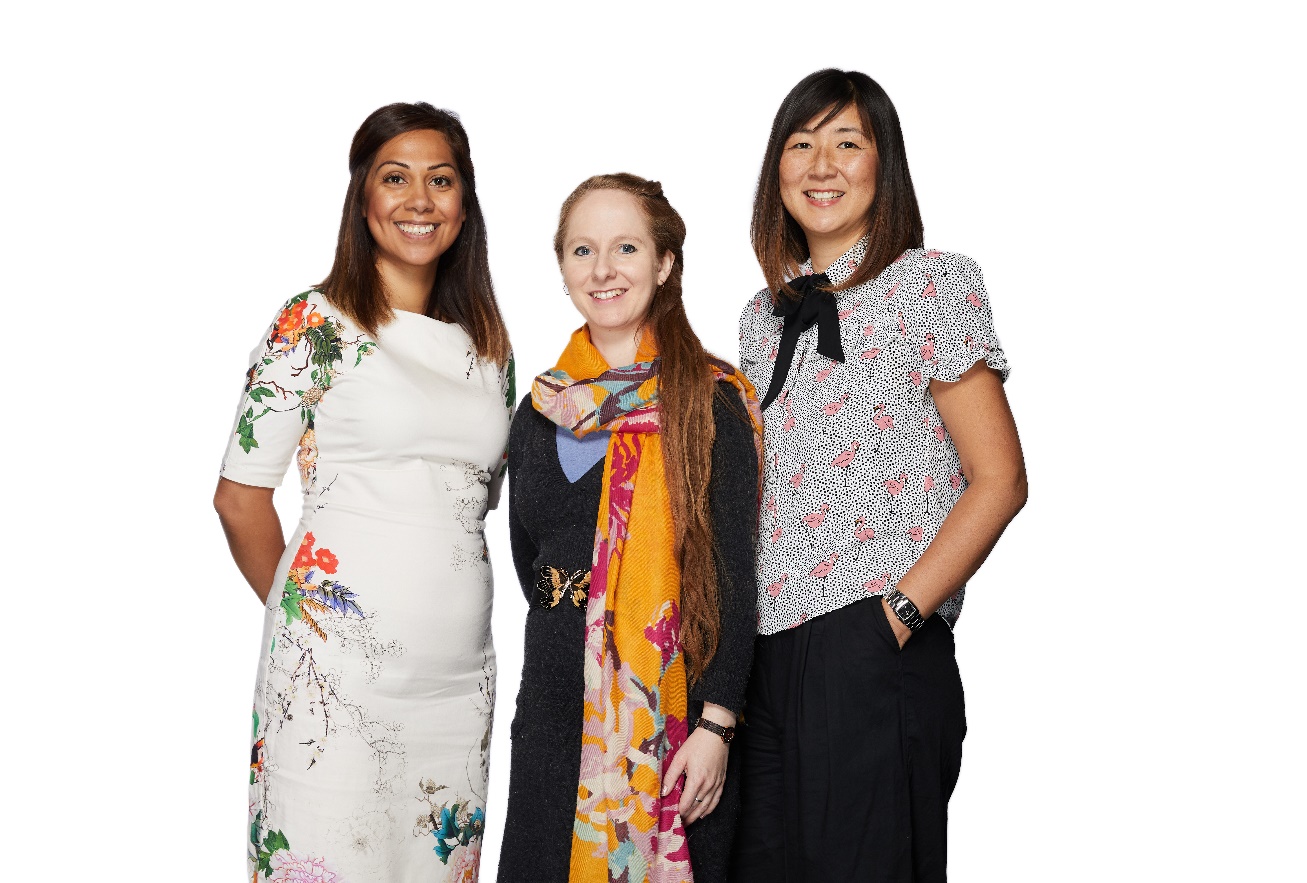 Judges said this college demonstrates “clear strategic direction” and puts vulnerable learners and those with complex needs “at the forefront of all careers planning”.“Barriers are addressed with strategic, solution-focused plans to move these areas forward. There are impressive relationships with employers who are now involved in shaping the curriculum and there has been investment in technology and systems to help track and monitor impact.Published Friday 27th September 2019https://schoolsweek.co.uk/who-were-the-winners-of-the-careers-enterprise-company-annual-awards-2019/